IB Career Related StudiesBroadcast Journalism THIS PROGRAM does not meet Maryland State CTE Requirements as a program completer but does meet the IB Career-related Programme Requirements  Overview: According to IBIS World Report, the third fastest growing industry in 2019 is Internet  Publishing and Broadcasting. This is often not taught at high school but is a skillset that is  heavily sought after. This two-year career study program will prepare students to enter this  field right after high school or give them a foundation to continue their studies in college. Potential Careers:  Broadcast Journalist, Broadcast Engineer, Social Media Director, Newscast Director, Small Video Production Business Owner, Media Technician, Voice Over Artist, Field Producer, News Researcher, News Anchor, Digital Content Creator, Producer, Copywriter, and many more. Edge Up: Most small businesses cannot afford to have a full  time Social Media Manager or Digital Content Creator. By having these skills, students will be more  desirable because they can help design a video to advertise the business they are working for – whether  that be their family’s construction business or the local animal shelter- even though it is not their full time job. Keys Concepts for Broadcast Journalism 1: Running a Daily School Studio, Equipment  Management, Basic Shooting Video and Audio, Basic Editing Video and Audio, Writing and  Narration, Reporting, Camera Presence Key Concepts for Broadcast Journalism 2: Running a Video Production Business, Producing a  Broadcast Journalism Show, Producing Local Business/Non-Profit Promotional and Informational Videos  Topics Covered: Reporting, Interviewing, Writing, Storytelling and Narration, Shooting Video,  Recording Audio, Backpack Journalism, Editing Video, Editing Audio, Producing Original Pieces  and a Cohesive Show, Camera Presence, Ethics, Copyright and Fair Use, Client Relations At the end of the program at Rockville High  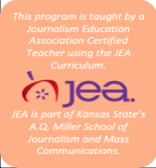 school, students will take the Adobe Premiere  Certification Exam. Certification demonstrates to  the marketplace that students are able to  perform a job role using Adobe's leading creative  solutions. They are recognized for their expertise  with  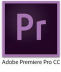 Adobe products and  differentiate themselves from the crowd. This  shows employers that students can create and  edit videos using industry standards. Students in this program will complete the IBCP Core● Personal and Professional Skills (critical thinking course) ● The Reflective Project (a research-based essay) ● Language Development Portfolio  ● Service Learning Portfolio  Students in the Program will complete at least two IB courses  ● Biology ● French ● Spanish ● Visual Arts  ● Computer Science ● Physics ● Chemistry ● Theater ● Environmental Science ● History  ● Psychology ● Math Applications and Interpretations  ● Social Cultural Anthropology  ● Math Analysis and Applications ● English Language and Literature Sample Student Schedule  College Programs to Continue Study of Broadcast Media Journalism Broadcast Media Recommended Class SequenceBroadcast Media Recommended Class SequenceBroadcast Media Recommended Class SequenceBroadcast Media Recommended Class SequenceBroadcast Media Recommended Class SequenceOption #1 Option #2 Option #3 Option #4Freshman Journalism 1 Digital Arts Journalism 1 Journalism 1Sophomore Journalism 2 Yearbook 1 Yearbook 1 Digital ArtsJunior Broadcast Journalism 1Broadcast Journalism 1Broadcast Journalism 1Broadcast Journalism 1Senior Broadcast Journalism 2Broadcast Journalism 2Broadcast Journalism 2Broadcast Journalism 211th Grade 12th Grade IB class IB classBroadcast Journalism 1 IB classPersonal and Professional Skills A/B Broadcast Journalism 2English Personal and Professional Skills C/DMath English Science Math Social Studies Elective University of Maryland: American University:Students participate in internships during the academic  year at The Washington Post, The (Baltimore) Sun, CNN,  and a wide array of Washington news bureaus. In the  summer, students intern at top news organizations  around the country. Broadcast news students produce  and anchor a 30-minute nightly news show that reaches  more than 400,000 households in suburban Washington  on the College-operated UMTV station, and advanced AU gives you that opportunity with organizations like  American Television, the student-run television station  that airs on TV and streams online. Journalism students  can tailor their education and declare a concentration in  broadcast. Although not required, this concentration  allows students to hone in on the skills they need to  become the next NBC anchor or executive producer. students enroll in Capital News Service, an intensive  reporting program in Washington, Annapolis and College  Park.Students take classes about how media shapes history  and TV and video production. New York University: University of Missouri – Columbia:NYU offers students the chance to minor in broadcast  journalism. If students love traveling, they can take part  in GlobalBeat, NYU’s reporting program for Masters.  Students travel overseas to report on human rights,  ethnicity, religion and international development. The  Arthur L. Carter Journalism Institute and their Career  Services Center provides students with all kinds of career support. They host a journalism career fair bringing big  names like the Associated Press, CNN and the New York  Times to recruit students.The Missouri School of Journalism allows students to  choose from six degree areas: Convergence Journalism,  Magazine Journalism, Photojournalism, Print and Digital  News, Radio-Television Journalism, and Strategic  Communication. Journalism courses are taught according to the Missouri Method, which emphasizes learning  through real-life experience. Students may contribute to  the Columbia Missourian, an award-winning series of  publications, or the Global Journalist, a multimedia  newsroom. The New York Internship and Washington  D.C. Internship allow students to gain hands-on  journalistic experience over the course of a summer or  semester.Northwestern University: Montgomery College:The Northwestern News Network won a bronze Emmy  for best newscast at the 36th Annual College Television  Awards in 2014. The Medill School of Journalism, Media  and Integrated Marketing Communications encourages  students to see the big picture of broadcast journalism.  While they learn the ins and outs of being on screen,  students also immerse themselves in the behind-the scenes of broadcast journalism. Through experiential  learning, students can take part in the Medill Justice  Project, the Knight Lab and the guest speaker lectures. The Broadcast Journalism Certificate provides an  intensive course of study focused on providing  proficiency in broadcast journalism skills, techniques,  and procedures. This concentrated approach can assist  those persons seeking first-time employment with a  television news organization, those planning to change  careers to a news-based field, or those currently working in television production other than news who wish to  upgrade or expand their skills.